Некоммерческая организация благотворительный фонд «Счастье детям».Дата регистрации фонда: 16 сентября 2013г.Руководство фонда: Президент фонда – протокол общего собрания учредителей  № 1, от 29 августа 	2013г.Кудашкина Яна Анатольевна Заместитель генерального директора компании «Дюк и К»Учредители фонда: протокол общего собрания учредителей  № 1, от 29 августа	2013г.Анжелика РузалимовнаРогожкина -Управляющая Кемеровским отделением ОАО «Cбербанк России»;Классен Кирилл Борисович - Зам.управляющей Кемеровским отделением ОАО «Сбербанк 	России»;Ситников Вадим Юрьевич - Директор филиала ОСАО Ингосстрах, в г.Кемерово;Костиков Валерий Юрьевич - Директор ООО «Управляющая компания»;Шипачев Максим Александрович - Директор ООО «Деловой телеграф.интернет-проекты;Жилинков Алексей Владимирович - Директор «ТД Колибри».Член Правления: протокол общего собрания учредителей  № 1, от 29 августа 	2013гТанасюк Анастасия  Викторовна - Генеральный директор «СДС-Медиахолдинг Сибирь».Цели фонда:Оказание благотворительной адресной помощи больным детям с различными заболеваниями органов и систем;Повышение качества медицинской помощи детям, реабилитация (поэтапное лечение) больных детей с различным профилем заболеваний (не только в России, но и за рубежом); Снабжение лечебных учреждений Кузбасса необходимым современным   оборудованием и расходными материалами;	Банковские реквизиты:	Отделение № 8615  Сбербанка России г. Кемерово	К/сч 30101810200000000612	БИК 043207612	Р/счет 40703810926000099216	650024, г. Кемерово, ул. Баумана -55	ИНН 4205997009	КПП 420501001	ОГРН 1134200001484	ОКПО 16695300	Назначение платежа: благотворительные пожертвования.	Виды сотрудничества с фондом «Счастье детям»Руководство компании самостоятельно определяет размер благотворительных средств на оказание помощи детям.Из фонда заработной платы  сотрудника (с его  личного согласия)  перечисляется определенная сумма денежных средств на расчетный счет фонда «Счастье детям». Размер благотворительных  пожертвований перечисляемых сотрудниками определяет коллектив организации самостоятельно.На корпоративном сайте компании, в корпоративном журнале или  на стенде в офисе компании, размещается информация о деятельности фонда «Счастье детям» и о нуждающихся в помощи детях.Устанавливается урна фонда «Счастье детям» для сбора пожертвований (в том числе и на торговых площадях).Некоммерческая организацияБлаготворительный фонд«Счастье детям»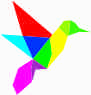 650024, г. Кемерово,Ул. Баумана 55 к3       Тел. (384-2) 33-11-88;      8-923-630-68-06        fond.happy@yandex.ru       www.СчастьеДетям.рф